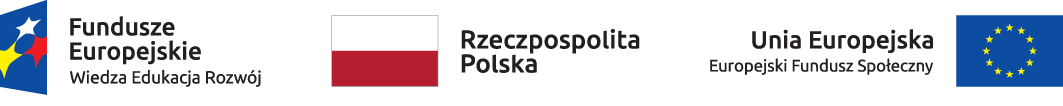 Podsumowanie mobilności uczniów w projekcie „Grecka kooperacja – budowlańcy i mechanicy samochodowi podnoszą swoje kompetencje kluczowe w trakcie zagranicznego projektu”Wiosną tego roku młodzież Zespołu Szkół Samochodowych i Budowlanych w Głogowie przystąpiła do realizacji wyjazdu zagranicznego w ramach projektu ponadnarodowej mobilności uczniów. Łącznie 32 uczniów wzięło udział w dwóch programach edukacyjnych, które pozwoliły młodzieży zwiększyć poziom kompetencji kluczowych, a także poznać zagraniczne uwarunkowania rozwoju branż, w których się kształcą. Najważniejsze informacjeMobilność odbyła się w dniach 3-14 kwietnia 2022 roku. W wyjeździe wzięło udział 32 uczniów, w tym:- 16 uczniów z klas technik pojazdów samochodowych - 16 uczniów z klas technik budownictwa. Młodzież wyłoniona została w procedurze rekrutacyjnej. W konkursie brano pod uwagę takie elementy jak osiągnięcia w nauce czy szczególne zaangażowanie w życie szkoły. Grono szczęśliwców pojechało do słonecznej Grecji w towarzystwie 4 opiekunów: prof. Liliany Sobocińskiej, prof. Sylwii Matuszewskiej, prof. Jarosława Cecha oraz prof. Mariana Kanigowskiego, którzy pełnili także rolę mentorów w realizowanych programie. Szkołą przyjmującą w projekcie było Mpakogianni Private School w miejscowości Larisa. Pierwotnie planowano, że wyjazd odbędzie się do Włoch, jednak plany te zostały pokrzyżowane przez pandemię. Mpakogianni okazało się jednak świetnym wyborem – jako partner w projekcie placówka miała ważny wkład w realizację przewidzianych działań na wysokim poziomie. Udział w wyjeździe był bezpłatny. Koszty związane z realizacją programu, podróżą, zakwaterowaniem i innymi aspektami w projekcie pokryte zostały ze środków, które ZSSiB pozyskał z Europejskiego Funduszu Społecznego w Programie Operacyjnym Wiedza Edukacja Rozwój. Przygotowanie do mobilnościProgram mobilności został opracowany w dość ambitny sposób – a ponieważ już sama podróż i funkcjonowanie w zagranicznym środowisku to nie lada wyzwanie, wszyscy uczestnicy przed wyjazdem wzięli udział w kursie przygotowawczym. W ramach zajęć o różnorodnej formie uczniowie pogłębiali wiedzę, zwiększali sprawność językową czy uczestniczyli w zajęciach pedagogicznych. Dzięki temu znacznie pewniej czuli się podczas wyjazdu, a zdobyta wiedza i kompetencje przyczyniły się do osiągnięcia wysokiej jakości rezultatów samej mobilności. Na przygotowanie złożyły się: - zajęcia językowe w wymiarze 23 godzin, w tym z języka angielskiego i greckiego - zajęcia merytoryczne, w tym przygotowanie kulturowe i zajęcia z przedmiotów zawodowych, powiązanych z tematyką mobilności – razem 12 godzin- zajęcia pedagogiczne – 5 godzin.Wielka grecka przygoda – czyli przebieg mobilnościW drogę do Grecji ruszyliśmy 3 kwietnia, by już dzień później zawitać do hotelu Golden Sun w miejscowości Nea Mesangala. Chociaż zmęczeni podróżą, nie mogliśmy doczekać się pierwszego spotkania z mentorami! Podczas zapoznania przedstawiono nam szczegółowy program na kolejne dni oraz wymogi związane z rezultatami pracy. Tematyka mobilności była związana z tworzeniem stron internetowych w formie międzynarodowych słowniczków – blogów, poświęconych odpowiednio branży motoryzacyjnej i budownictwu. Podczas pierwszej wizyty w szkole poznaliśmy naszych greckich kolegów, z którymi utworzyliśmy zespoły projektowe. Był to również czas na wzajemne poznanie – w części oficjalnej dzięki prezentacjom na temat szkół, w tej mniej oficjalnej przez wspólne zajęcia sportowe i dyskusje. Grecy okazali się bardzo otwarci, a ich serdeczność pomogła nam przełamać opory przed komunikowaniem się w języku angielskim. W trakcie kolejnych dni mobilności braliśmy udział w różnorodnych zajęciach, które pozwalały nam lepiej „wgryźć się” w tematykę mobilności, poznać kraj przyjmujący i rozwijać nasz kompetencje. Oczywiście, w centrum znalazły się zajęcia merytoryczne i współpraca ze szkołą partnerską. Program mobilności został zaplanowany w taki sposób, że z każdym dniem zwiększaliśmy wiedzę i praktyczne umiejętności dotyczące tworzenia stron internetowych, planowania treści czy projektowania grafik. Poznaliśmy dane statystyczne związane z użytkowaniem internetu w Polsce i w Grecji, na tej podstawie opracowując wytyczne dotyczące przygotowywania treści na blog. Poznaliśmy pojęcia takie jak content czy SEO i nauczyliśmy się weryfikować trendy wśród internautów. Wordpress nie ma już przed nami tajemnic – czego dowodzą artykuły opublikowane na naszym blogu! Poznaliśmy także narzędzia projektowania graficznego, takie jak Canva. To od „technicznej” strony – a jak wyglądała ta merytoryczna? Podczas zajęć stacjonarnych i terenowych obie grupy zwiększały swoją wiedzę na temat historii i współczesności branż budowlanej i samochodowej. Wszystko zaplanowane zostało w taki sposób, by uczniowie maksymalnie dużo materiałów i informacji gromadzili samodzielnie, w tym podczas wizytacji, gier miejskich czy wywiadów. I tak grupa budowlana odwiedzała zabytki i przykłady architektury z różnych epok, by wskazać kluczowe wpływy starożytne, śródziemnomorskie czy osmańskie. Wizytowano także współczesne budowy, a młodzież miała okazję poznać prawo budowlane w Grecji czy wymogi związane z budownictwem mieszkalnym w tym kraju. Młodzież uczestniczyła także w wykładzie na temat nowoczesnego zarządzania budynkami z wykorzystaniem technologii cyfrowych na przykładzie „smarthotelu”. Grupa „samochodowa” odwiedziła natomiast m.in. Muzeum Techniki w Salonikach z ekspozycją multimedialną poświęconą motoryzacji czy Muzeum Motoryzacji w Korrinos, gdzie można zobaczyć wiele zabytkowych modeli w ramach prywatnej kolekcji samochodów ściąganych z planów filmowych. Uczniowie realizowali także wizytacje pozwalające im lepiej poznać współczesność greckiej motoryzacji, w tym np. salon Peugot w miejscowości Katerini. Na obie grupy czekało także wiele zadań związanych z podnoszeniem kompetencji ogólnych, w tym gry miejskie w miejscowościach Larisa i Katerini, które wymagały od uczniów samodzielnego zbierania informacji czy warsztaty z robotyki. Poza godzinami zajęć na młodzież czekała masa niespodzianek – niesamowite wycieczki w ramach programu kulturowego! Odwiedziliśmy m.in. klasztory w Meteorach, uznane za jedno z miejsc o największej wartości przyrodniczej i architektonicznej w Europie, miasteczko Stary Panteleimon, Litochoro i wąwóz Enipeas oraz Olimpijski Park Narodowy czy średniowieczy zamek górujący nad Riwierą Olimpijską. Najlepsze (i najbardziej słoneczne ) wspomnienia związane są z rejsem na wyspę Paleo Trikeri. Całodzienna eskapada nie pozwoliła się nam nudzić nawet przez chwilę! Widok delfinów w morskiej toni, zabawy i animacje na statku, piękne plaże czy przepyszne greckie smaki – każda minuta wypełniona była wspaniałymi doświadczeniami!Rezultaty materialne Niemal dwa greckie tygodnie były jednak przede wszystkim czasem ciężkiej pracy. W ramach mobilności uczniowie pracowali w tzw. metodzie projektowej, biorąc na siebie odpowiedzialność za wypracowanie wskazanych przez mentorów efektów na wysokim poziomie. Młodzież realizowała zadania w międzynarodowych grupach, złożonych z uczniów z Polski i Grecji. Efektem ich pracy jest strona http://speak-with-engineer.pl/  . Jest to międzynarodowy serwis, z sekcjami poświęconymi branży budowlanej i samochodowej. Na stronie można znaleźć także praktyczne słowniczki polsko – angielsko – greckie, przygotowane z myślą o młodzieży planującej realizację projektów edukacyjnych czy staży w Grecji. Uczestnicy opracowali treści w trzech językach, a także wszystkie materiały graficzne zawarte w serwisie.Częścią serwisu jest także strona poświęcona mobilności, przedstawiająca najważniejsze informacje na temat projektu i samego wyjazdu zagranicznego. Oprócz tego powstał także Facebook promocyjny dot. projektu, a uczestnicy zaangażowani byli w tworzenie treści do codziennych relacji w mediach społecznościowych szkoły.